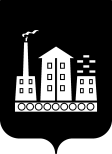 АДМИНИСТРАЦИЯГОРОДСКОГО ОКРУГА СПАССК-ДАЛЬНИЙПОСТАНОВЛЕНИЕ25 февраля 2021г.         г. Спасск-Дальний, Приморского края                 № 86-паО проведении приема предложений по благоустройству территории парка им. А.Борисова (Заречная часть) для   участия во Всероссийском конкурсе лучших проектов создания комфортной городской среды в 2021 году В рамках участия во Всероссийском конкурсе проектов создания комфортной городской среды в 2021-2022 году,  на основании Федерального закона от 06 октября 2003 года № 131-ФЗ «Об общих принципах организации местного самоуправления в Российской Федерации», постановления Правительства Российской Федерации от 7 марта 2018 года № 237 «Об утверждении правил предоставления средств государственной поддержки из Федерального бюджета бюджетам субъектов Российской Федерации для поощрения муниципальных образований – победителей Всероссийского конкурса лучших проектов создания комфортной городской среды», руководствуясь Уставом  городского округа Спасск-Дальний Администрация городского округа Спасск-ДальнийПОСТАНОВЛЯЕТ:1. Провести прием предложений по благоустройству территории парка      им. А.Борисова (Заречная часть). Прием предложений осуществляется с 02 марта по 20 марта 2021 года в бумажном и электроном виде следующими способами:на адрес электронной почты: gkh@spasskd.ru;лично в рабочие дни с 9.00 часов до 18.00 часов (перерыв с 13.00 часов до 14.00 часов) по адресу: г. Спасск-Дальний, ул. Борисова, д.17, каб.16 (управление ЖКХ).2. Административному управлению Администрации городского округа Спасск-Дальний (Моняк) настоящее постановление опубликовать в периодическом  печатном издании и разместить  на официальном сайте правовой информации городского округа Спасск-Дальний.3. Контроль за исполнением настоящего постановления возложить на заместителя главы Администрации городского округа Спасск-Дальний     Патрушева К.О.Глава городского округа Спасск-Дальний                                            А.К. Бессонов